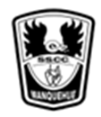 Comprehension activityWe invite you to watch the video and then circle the correct answers:What sense did the bear use in the story?Circle 3 animals that appeared in the story:  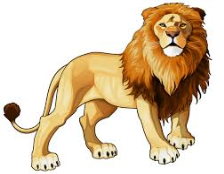 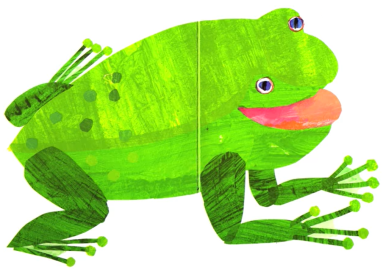 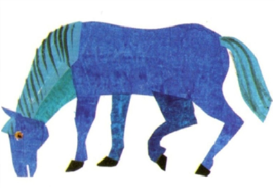 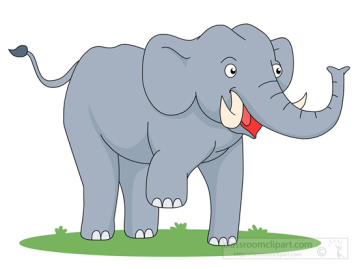 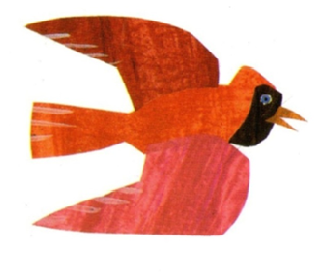 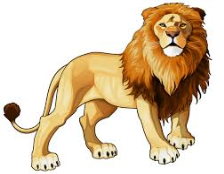 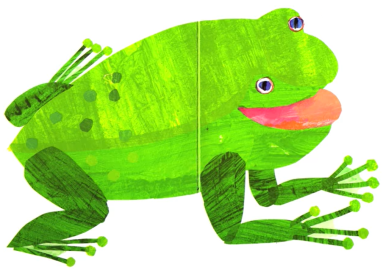 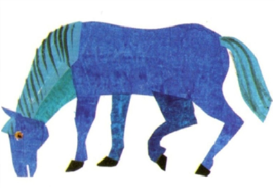 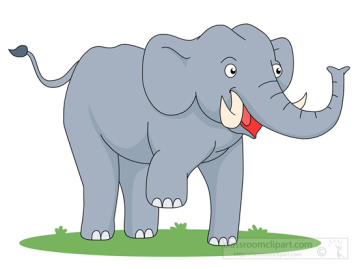 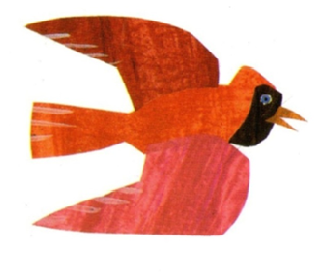 Taste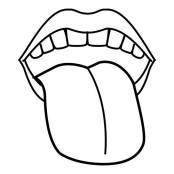 hear	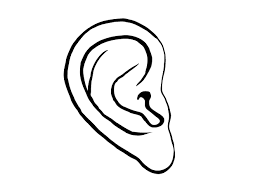 touch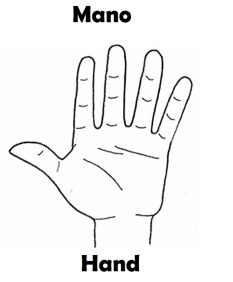 see 	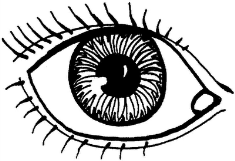 smell 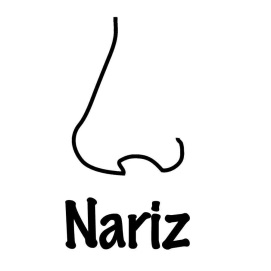 